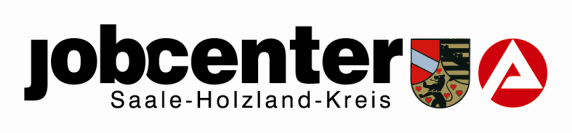 Zu erwartende Fahrzeugkosten bei der Erzielung der Einkünfte ausselbständiger / freiberuflicher Tätigkeit (Position B5.1 + B5.2 der Anlage EKS)Zeitraum von  _______________ bis _______________Name, Vorname: ________________________________________ Bedarfsgemeinschafts-Nummer:   09606//_________________Soweit die privaten Fahrten (2+3) gegenüber den betrieblichen Fahrten (1) überwiegen, sind die dienstlich gefahrenen Kilometer mit 0,10 € / km in B5.2 einzutragen.Soweit die betrieblichen Fahrten (1) gegenüber den privaten Fahrten (2 + 3) überwiegen, sind die konkret entstandenen Aufwendungen unter B5.1 a) bis d) einzutragen und die privat gefahrenen Kilometer mit 0,10 € / km davon abzusetzen. BestätigungHiermit bestätige ich die Richtigkeit der Angaben. Ich bin mir bewusst, dass fehlerhafteAngaben zur Rückforderung von Leistungen führen und Schadenersatz (§62 SGB II)sowie Geldbuße (§63 SGB II) zur Folge haben können.Datum: ___________________		Unterschrift: ____________________Angaben zum abgerechneten FahrzeugAngaben zum abgerechneten FahrzeugKennzeichenFahrzeugtyp (PKW, LKW, Sonstiges)Bestimmung der betrieblichen / privaten Nutzung des KfzBestimmung der betrieblichen / privaten Nutzung des KfzWie viele Kilometer werden voraussichtlich in o. g. Zeitraum zurückgelegt ?davon betrieblichdavon Fahrten zwischen Wohnung und Arbeit / Betriebsstättedavon sonstige private Fahrten 